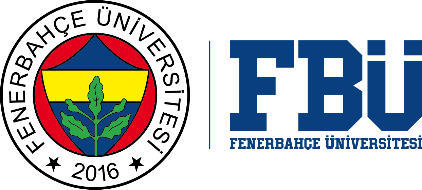 FENERBAHÇE ÜNİVERSİTESİ LİSANSÜSTÜ EĞİTİM ENSTİTÜSÜTEZ SAVUNMASI JÜRİ ÜYESİ KİŞİSEL RAPORU …../…../20….AdayınTez Danışmanın Tez Danışmanın Adı Soyadı:Adı Soyadı:Adı Soyadı:Numarası:Unvanı:Unvanı:Programı:Tez KonusuTez Jüri Üyeleri1.2.3.4.5.Tez Jüri Üyeleri1.2.3.4.5.Tez Jüri Üyeleri1.2.3.4.5.Tezde kullanılan yöntem Tezde kullanılan yöntem Tezde kullanılan yöntem Tez içeriği, Proje konusu ile uyuşuyor mu? Kuramsal                            Deneysel                         Sayısal                             Diğer…………………….Tez içeriği, Proje konusu ile uyuşuyor mu? Kuramsal                            Deneysel                         Sayısal                             Diğer…………………….Tez içeriği, Proje konusu ile uyuşuyor mu? Kuramsal                            Deneysel                         Sayısal                             Diğer…………………….                                                                                                Evet               Hayır1.Tezde kullanılan yöntem uygun mu? 2.Tez özgün mü? 3.Tez literatür taraması yeterli mi? 4.Tezde kullanılan yöntemin güncellği nasıl? 5.Şekiller ve tablolar tezdeki bulguları yansıtıyor mu? 6.Tezde sunulan bulgular yeterince tartışılmış mı? 7.Tezde bulgular,sonuçlar bölümünde iyi özetlenmiş mi?                                                                                                 Evet               Hayır1.Tezde kullanılan yöntem uygun mu? 2.Tez özgün mü? 3.Tez literatür taraması yeterli mi? 4.Tezde kullanılan yöntemin güncellği nasıl? 5.Şekiller ve tablolar tezdeki bulguları yansıtıyor mu? 6.Tezde sunulan bulgular yeterince tartışılmış mı? 7.Tezde bulgular,sonuçlar bölümünde iyi özetlenmiş mi?                                                                                                 Evet               Hayır1.Tezde kullanılan yöntem uygun mu? 2.Tez özgün mü? 3.Tez literatür taraması yeterli mi? 4.Tezde kullanılan yöntemin güncellği nasıl? 5.Şekiller ve tablolar tezdeki bulguları yansıtıyor mu? 6.Tezde sunulan bulgular yeterince tartışılmış mı? 7.Tezde bulgular,sonuçlar bölümünde iyi özetlenmiş mi? Tez hakkında verdiğiniz kararın gerekçelerini yazınız.(Gerekirse ek sayfa kullanınız.)Tez hakkında verdiğiniz kararın gerekçelerini yazınız.(Gerekirse ek sayfa kullanınız.)Tez hakkında verdiğiniz kararın gerekçelerini yazınız.(Gerekirse ek sayfa kullanınız.)Tez kabulü konusundaki görüşünüzTez kabulü konusundaki görüşünüzTez kabulü konusundaki görüşünüzDeğişikliğe gerek yokturReddedilmesi gerekir.Değişikliğe gerek yokturReddedilmesi gerekir.Değişikliğe gerek yokturReddedilmesi gerekir.Öğretim ÜyesininÖğretim ÜyesininÖğretim ÜyesininAd Soyad, Unvanı: Ad Soyad, Unvanı:  Tarih:E-posta:E-posta: Tarih:Faks:Faks:İmza:Telefon:Telefon:İmza: